2019 Northern California Biomaterials Day Post-Event ReportDear Society for Biomaterials,We would like to extend our sincere appreciation for providing us the funds to host the Inaugural Biomaterials Day at UC Davis. With the support of the UCD Biomedical Engineering Department, our advisor Prof. Kent Leach, and the hard work of the organizing committee, we hosted an incredible biomaterials day on Friday January 11, 2019 at the UC Davis Alumni Center.  We had a terrific turnout of nearly 100 RSVPs, consisting of students and faculty from UCD, UC Merced, UCB, UOP, CSU LA, and other universities. We were honored to have great plenary speakers attending, including Prof. David Grainger from University of Utah, Prof. Sarah Heilshorn from Stanford University, and Prof. Niren Murthy from UC Berkeley as well as industry speakers/panel from Verily Life Sciences, Anpac Bio, and Symic Bio. Further, we received great interest in joining SFB and attending the annual meetings. Post-event survey demonstrated attendees enjoyed the slate of speakers, industry panel, student oral presentations, and received other constructive feedback. Please find our program attached (including abstracts), full list of RSVPs, and expense report. You may also visit www.ucdavisbiomaterials.org for further information. We again appreciate Society for Biomaterials for this incredible opportunity and look forward to continuing the annual Northern California Biomaterials Day. Sincerely,Amir BolandparvazPresident, UC Davis Society for Biomaterials Student Chapter 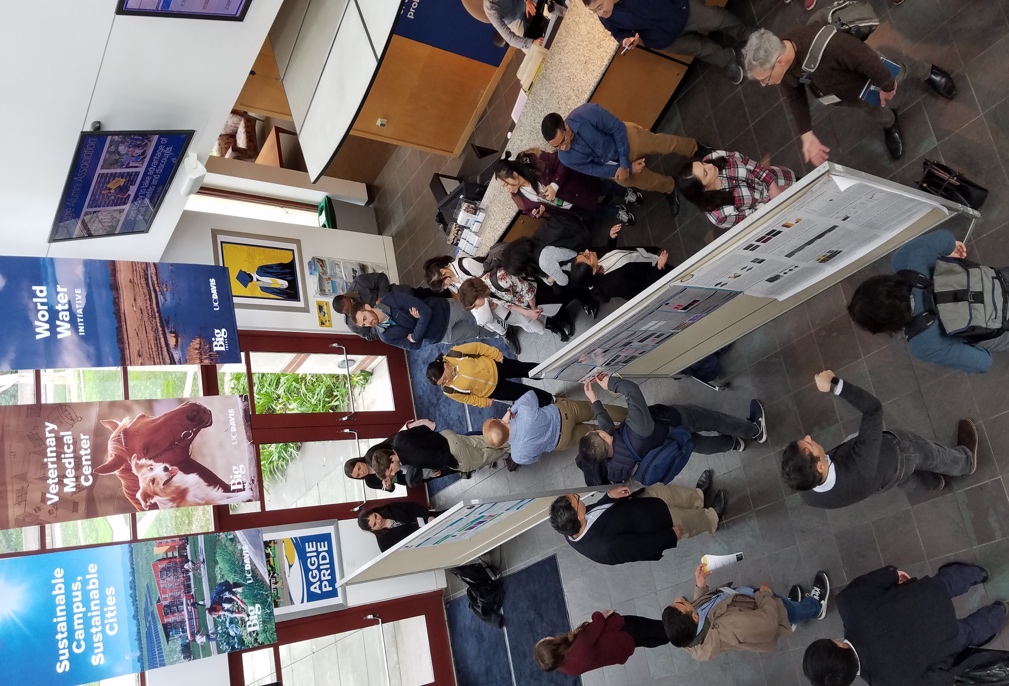 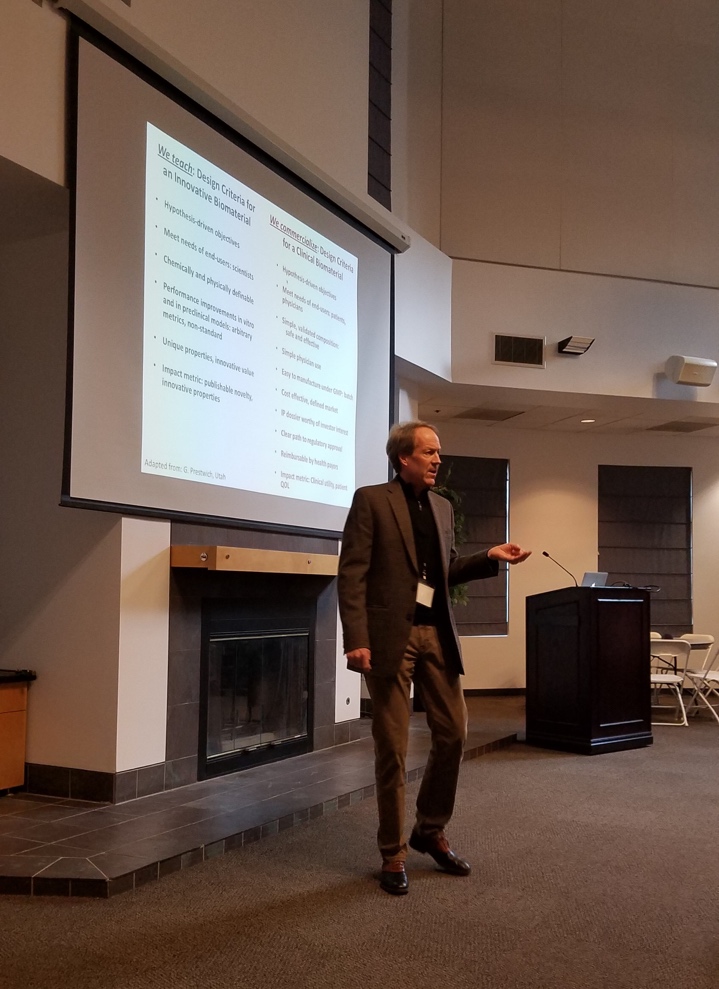 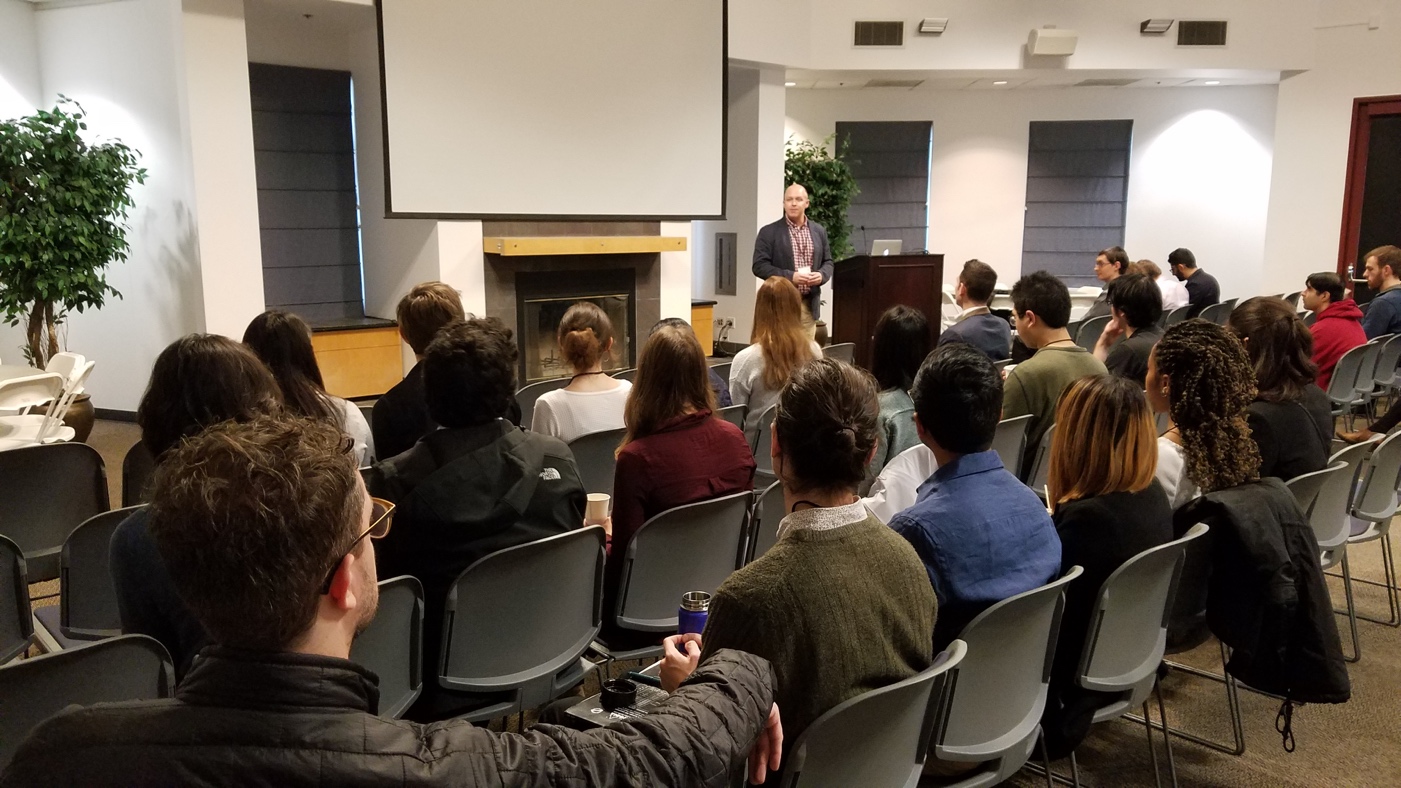 